Вариант № 1Лабораторная работа № 1. Экспериментальная проверка токораспределения в разветвлённых цепях постоянного тока.Рассчитать токи всех ветвей цепи (Рис 1-1) методом контурных токовРис 1-1ДаноРешение	Сделаем расчет всех токов методом контурных токов. Имеем три контура, обозначим направления токов в этих контурах (Рис 1-2). Составим уравнения для этих контурных токов.Подставим числовые значенияВыполним арифметические действия. В результате получили систему линейных уравнений в тремя неизвестными.Решим эту систему линейных уравнений при помощи метода КрамераВеличина токов во внешних ветвях равна контурным токам. Токи внутренних контуров найдем по законам КирхгофаОпределим токи во всех ветвях схемы экспериментально (Рис 1-2). 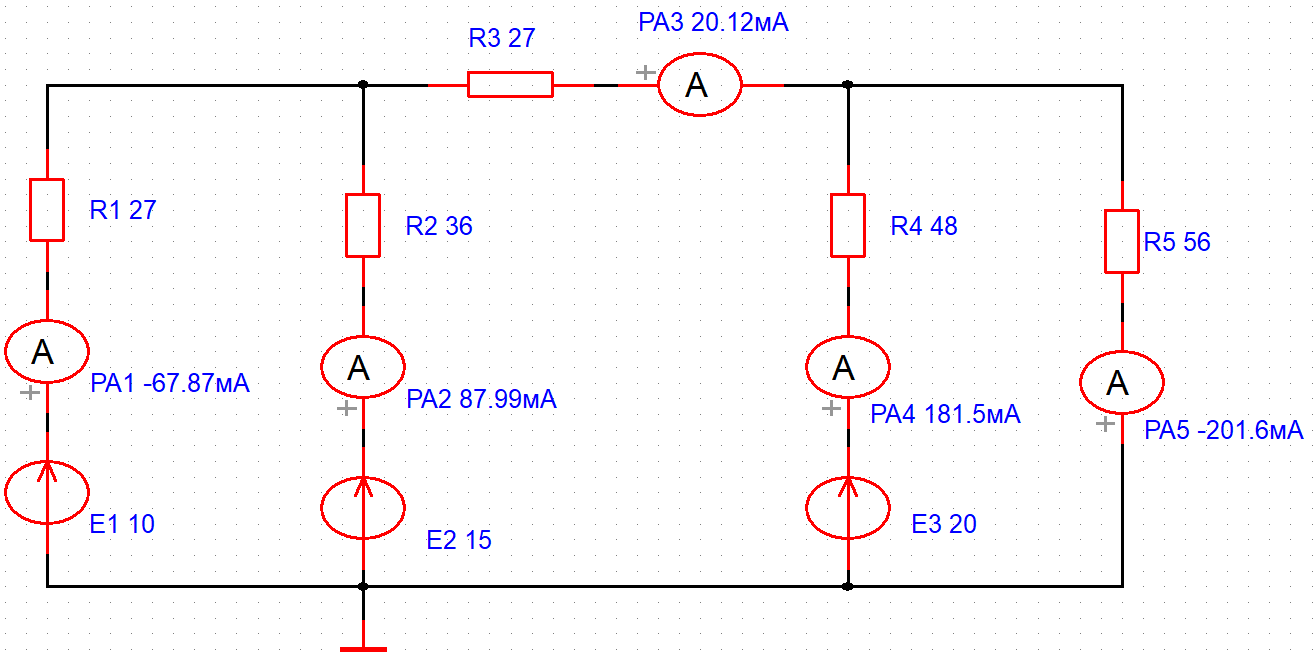 Рис 1-2Результаты измерений и расчётов занесём в таблицу 1-1Таблица 1-12. Проверим экспериментально величину токов в ветвях схемы при помощи метода наложения (Рис 1-2а, Рис 1-2б, Рис 1-2в). Результаты измерений частичных токов и результаты расчётов полных токов занесём в таблицу 1-2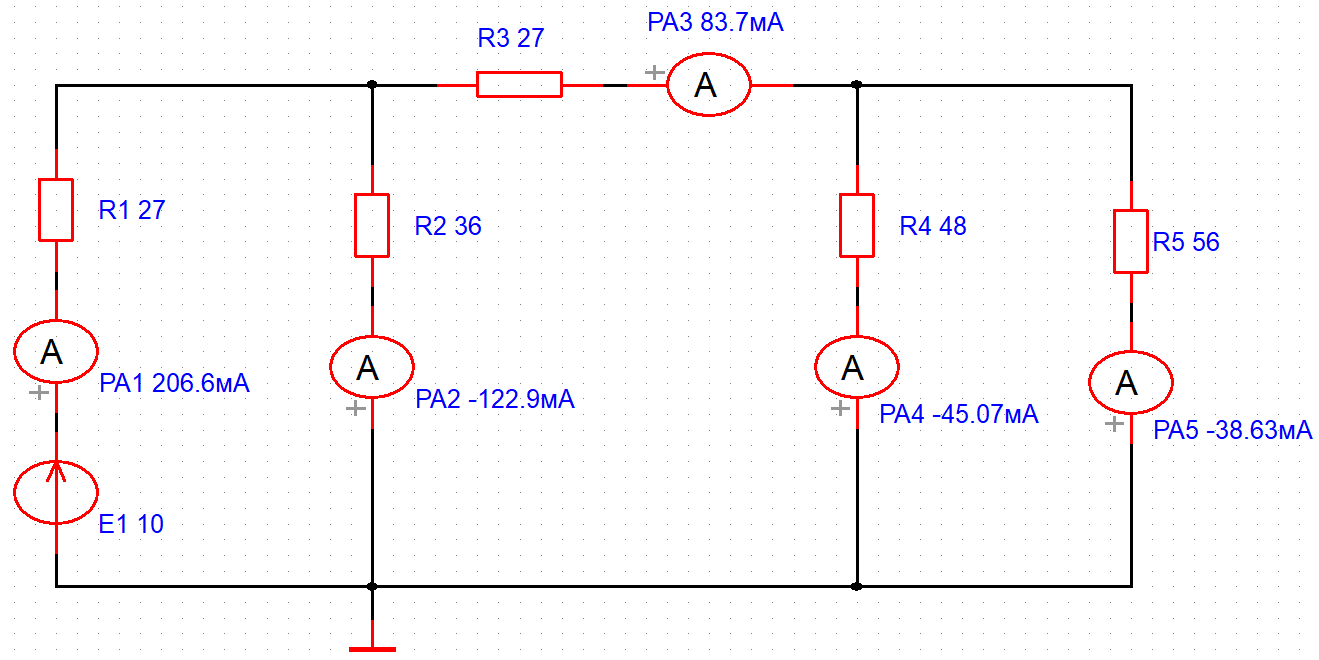 Рис 1-2а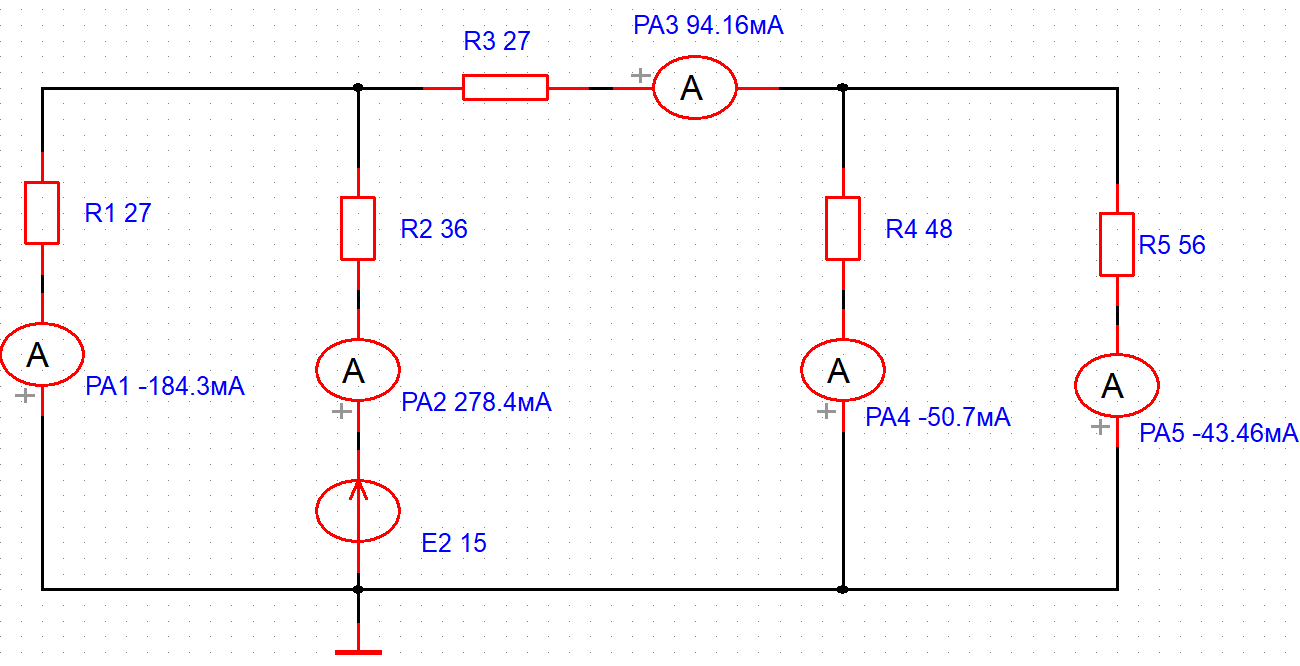 Рис 1-2б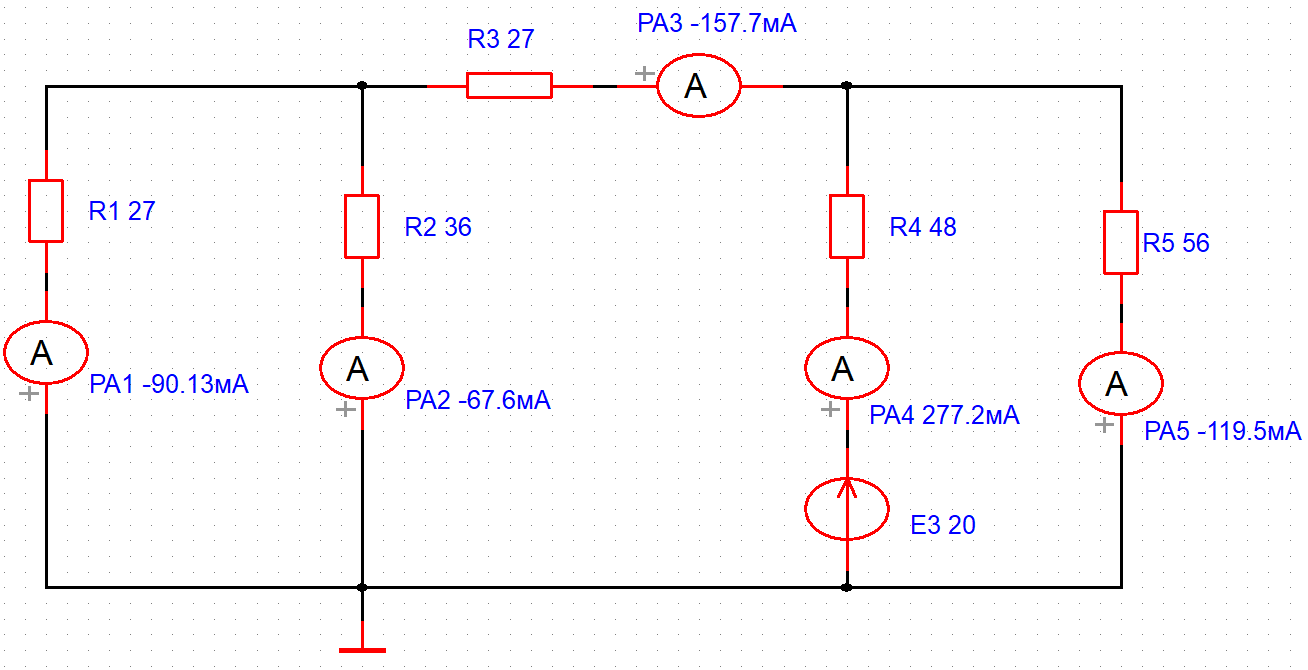 Рис 1-2вТаблица 1-2Проверим экспериментально выполнение второго закона Кирхгофа (Рис 1-3)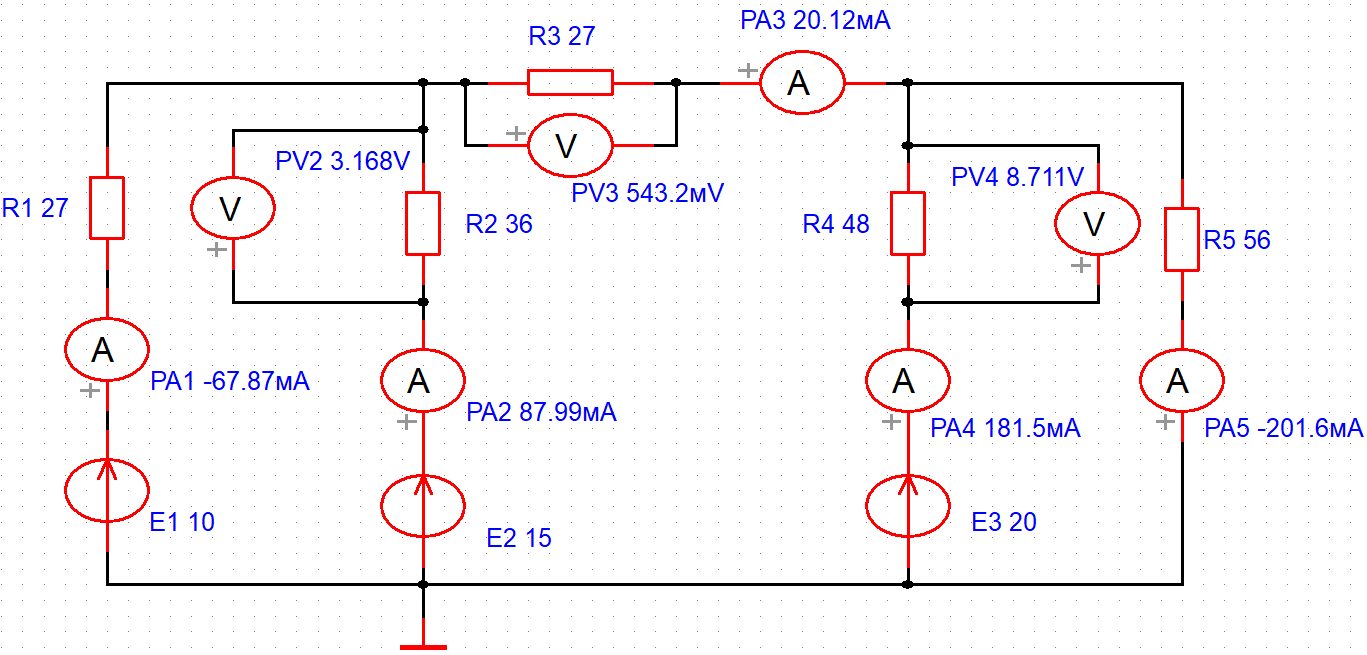 Рис 1-3Результаты измерений занесём в таблицу 1-3Таблица 1-3Определим проводимости ветвейРассчитаем потенциалы узлов (Рис 1-1), для этого заземлим узел 3 и определим потенциалы узлов 1 и 2.Подставим числовые значенияВыполним арифметические действияРешим эту систему линейных уравнений при помощи метода КрамераОпределим потенциалы узлов экспериментально (Рис 1-4)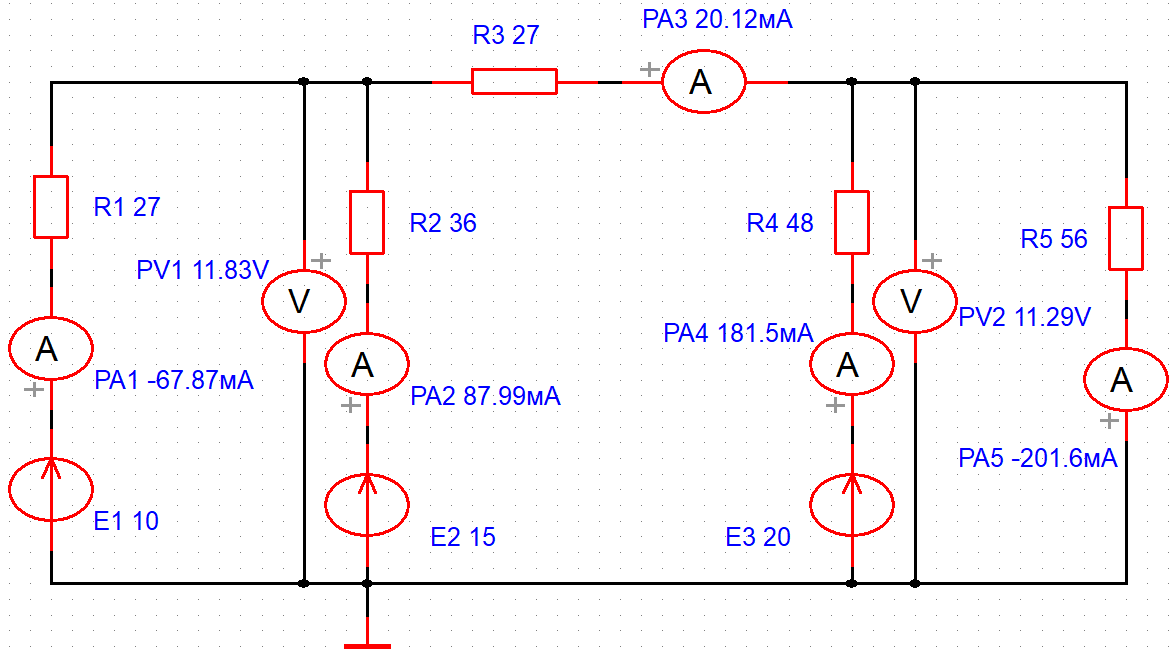 Рис 1-4Сравнивая результаты расчётов и эксперимента, убеждаемся, что они полностью соответствуют друг другу.Проверим возможность замены треугольника сопротивлений (Рис 1-5) эквивалентной звездой (Рис 1-6)ДаноРис 1-5Определим параметры эквивалентной звездыРис 1-6Произведём моделирование схемы по рис 1-5 и замерим токи I1, I2, I3 (Рис 1-7) 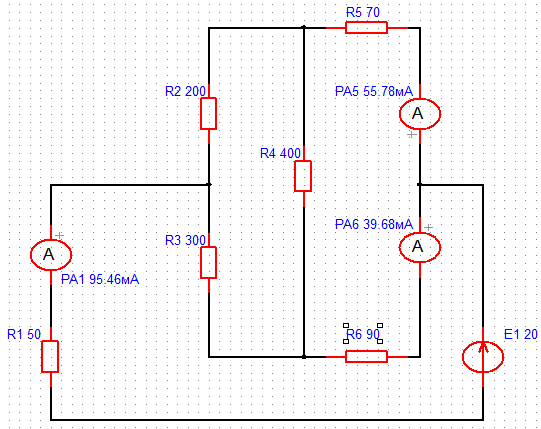 Рис 1-7Произведём моделирование схемы по рис 1-6 и замерим токи I1, I2, I3 (Рис 1-8) 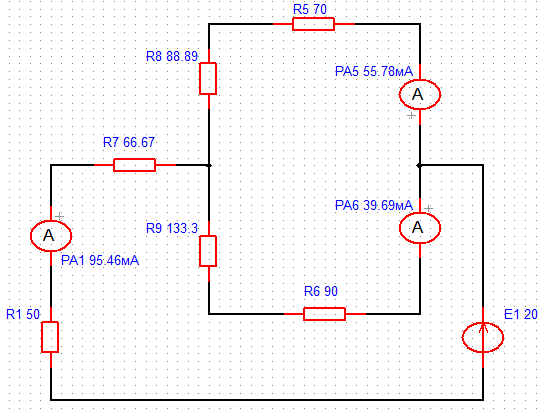 Рис 1-8Результаты замеров токов занесём в таблицу 1-4Таблица 1-4Проверим возможность замены звезды (Рис 1-6) сопротивлений эквивалентным треугольником (Рис 1-5)ДаноОпределим параметры эквивалентного треугольника R2, R3, R4Произведём моделирование схемы по рис 1-6 и замерим токи I1, I2, I3 (Рис 1-9) 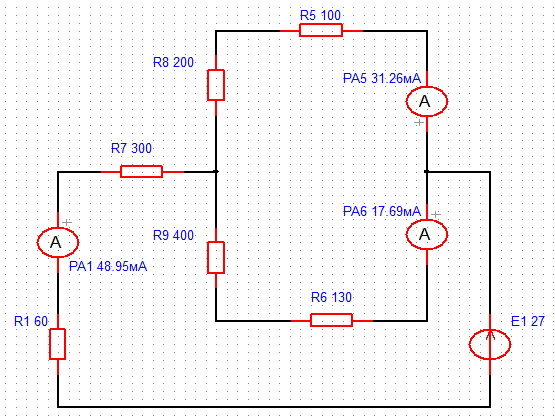 Рис 1-9Произведём моделирование схемы по рис 1-5 и замерим токи I1, I2, I3 (Рис 1-10) 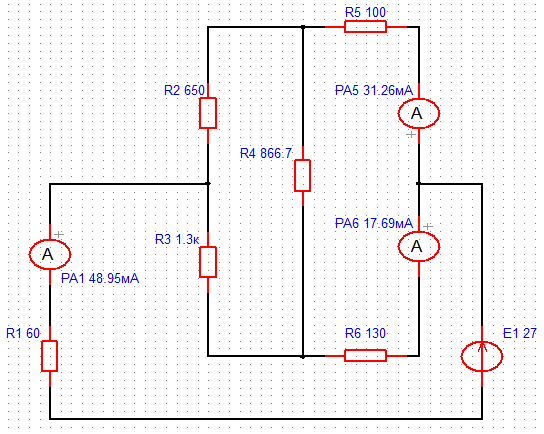 Рис 1-10Результаты замеров токов занесём в таблицу 1-5Таблица 1-5ВыводыВеличина токов (Рис 1-1), произведённых при помощи метода контурных токов соответствует токам, которые определены методом моделирования (Рис 1-2). Также были экспериментально определены токи в ветвях схемы (Рис 1-1) при помощи метода наложения (Рис 1-3, Рис 1-4, Рис 1-5). Экспериментально проверен второй закон Кирхгофа: в любом замкнутом контуре алгебраическая сумма ЭДС источников равна алгебраической сумме напряжений на нагрузке. Рассчитаны потенциалы узлов 1 и 2, проведённое моделирование показало правильность расчётов. Экспериментально доказана возможность замены сопротивлений, соединённых треугольником на эквивалентную схему сопротивлений, соединённых звездой. Также экспериментально доказана возможность замены сопротивлений, соединённых звездой на эквивалентную схему сопротивлений, соединённых треугольником.Лабораторная работа № 2. Исследование цепей на переменном синусоидальном токеДана схема (Рис 2-1), необходимо экспериментально определить действующие значения токов и напряжений.Рис 2-1ДаноРешениеОпределим амплитудное значение напряженияВ среде программного пакета ASIMEC соберём схему согласно рис 2-1 и определим при помощи амперметров и вольтметров действующие значения токов и напряжений. Измерим при помощи осциллографа амплитуды напряжений на всех элементах и фазовые сдвиги между синусоидами напряжений на активных и реактивных элементах (Рис 2-2 и Рис 2-3). Результаты измерений занесём в таблицу 2-1.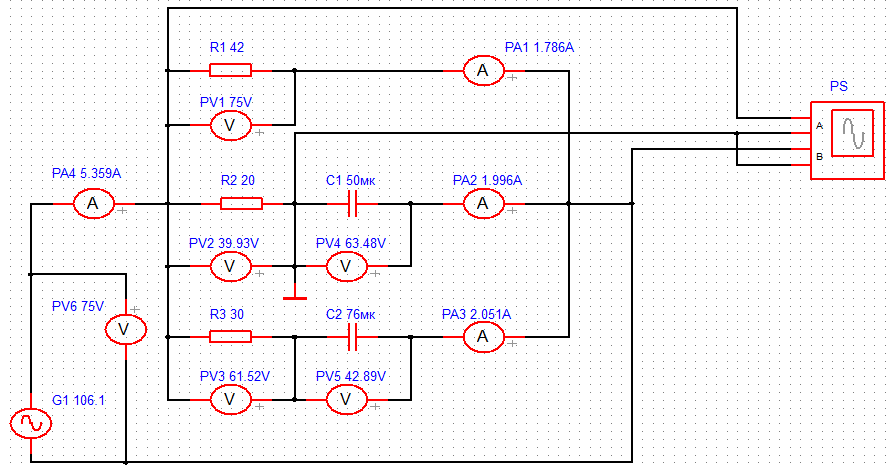 Рис 2-2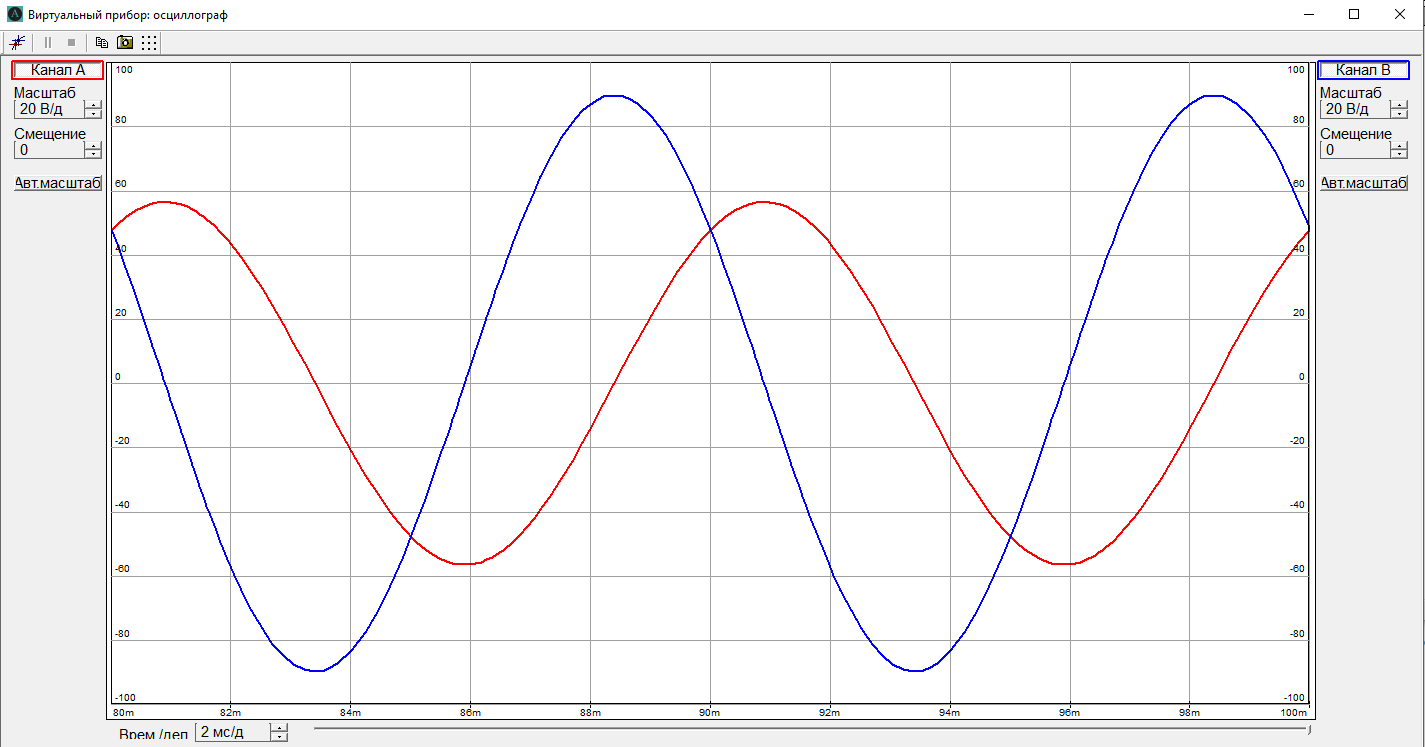 Рис 2-3Определим сопротивления реактивных элементов схемыПроизведём расчёт сопротивлений второй и третьей ветви и запишем их в комплексном виде, в алгебраической и показательной формахПроизведём расчёт эффективных и амплитудных значений токов и напряженийОткуда определим эффективные значения токовОпределим падения напряжений на элементах схемыАмплитудные значения токов и напряжений больше действующих значений в  раза, поэтому каждое значение действующего значения тока и напряжения умножим на эту величину и все результаты внесём в таблицу 2-1Таблица 2-1Выводы:Сравнивая данные, которые получены методом моделирования и при помощи расчётов, видим, что они соответствуют друг другу, незначительные расхождения обусловлены погрешностями при округлениях.Построим векторную диаграмму токов и напряжений (Рис 2-4). Вектор тока первой ветви совпадает по направлению с вектором приложенного напряжения и численно равен1,786 А. От конца этого вектора тока отложим вектор тока второй ветви, который численно равен 1,994 А и составляет с горизонтальной осью абсцисс угол в 57,870. От конца этого вектора тока отложим вектор тока третье ветви, который численно равен 2,05 А и составляет с горизонтальной осью абсцисс угол в 34,930. Алгебраическая сумма этих трёх векторов тока равна вектору тока в неразветвленной части цепи. Алгебраическая сумма векторов падений напряжений на резисторе R2 и С1 равна вектору приложенного напряжения. Алгебраическая сумма векторов падений напряжений на резисторе R23 и С2 также равна вектору приложенного напряжения.Рис 2-4Проведём исследование процессов в последовательном резонансном контуре (Рис 2-5)Рис 2-5ДаноРешениеОпределим резонансную частоту, характеристическое сопротивление и добротность последовательного резонансного контураУгловая резонансная частота ω0Резонансная частота f0Характеристическое сопротивление ρДобротность резонансного контура QНижняя граница полосы пропускания fНВерхняя граница полосы пропускания fBСоберем схему согласно рис. 47 методических указаний и с помощью плоттера получим АЧХ и ФЧХ. Рис. 2-6 и Рис 2-7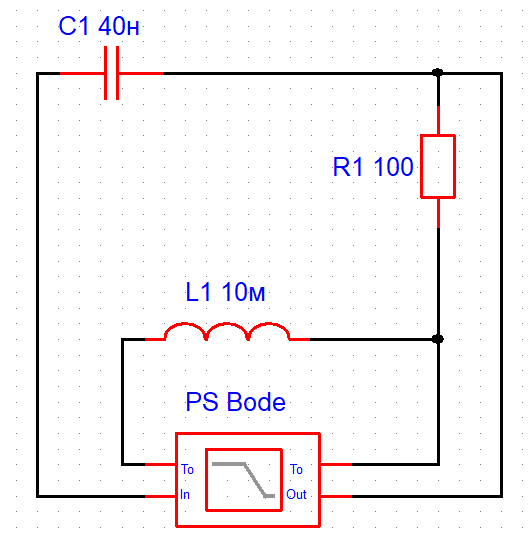 Рис 2-6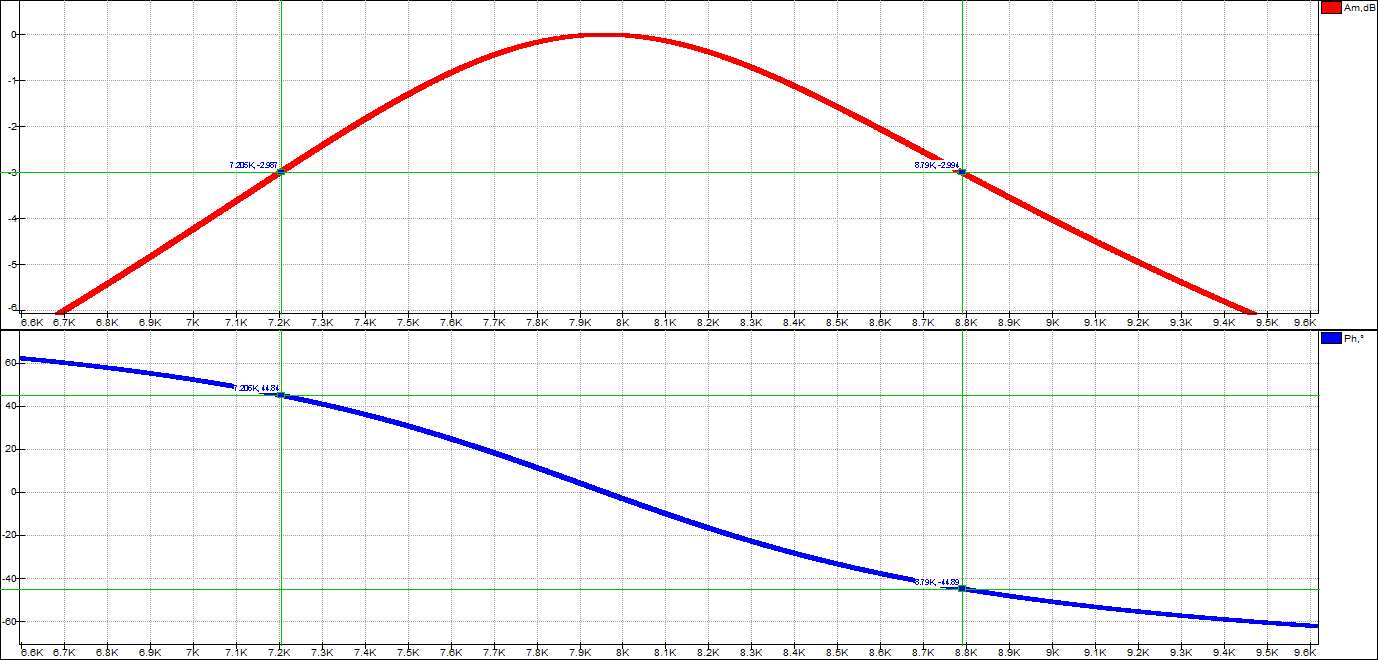 Рис 2-7Измеряем значения резонансной частоты, нижнюю и верхнюю граничащую частоту, по АЧХ и ФЧХ. На рис.2-7 изображен экран плоттера с АЧХ и ФЧХ исследуемой цепи.  Верхняя и нижняя граница полосы пропускания определяется по уровню -3 дБ Соберем схему согласно рис. 55 методических указаний и определим напряжение экспериментальным путём (Рис 2-8)Определим амплитудное значение напряжения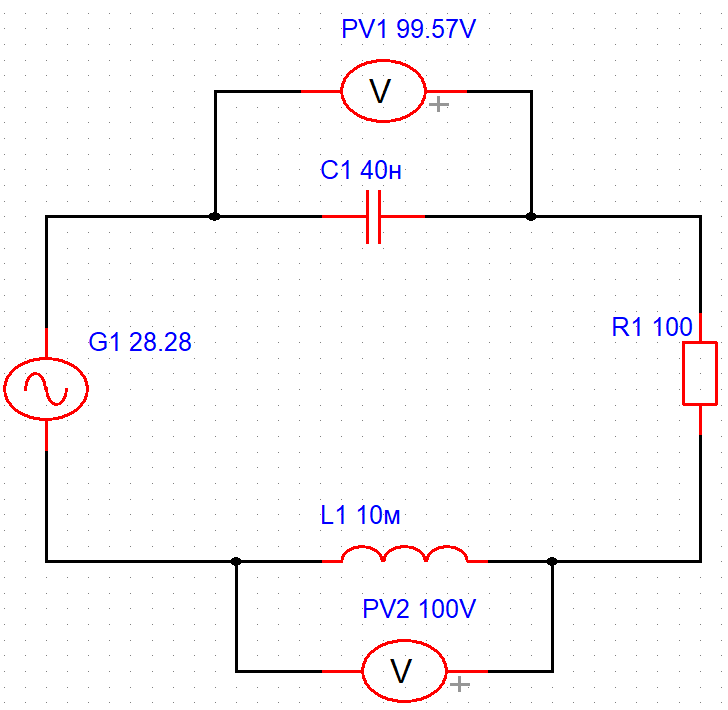 Рис 2-8Экспериментальным путём получилиОпределение напряжения расчётным путёмСравним результаты в таблице 2-2Таблица 2-22. Уменьшим сопротивление резистора в два разаДаноРешениеОпределим резонансную частоту, характеристическое сопротивление и добротность последовательного резонансного контураУгловая резонансная частота ω0Резонансная частота f0Характеристическое сопротивление ρДобротность резонансного контура QНижняя граница полосы пропускания fНВерхняя граница полосы пропускания fBСоберем схему согласно рис. 47 методических указаний и с помощью плоттера получим АЧХ и ФЧХ. Рис. 2-9 и Рис 2-10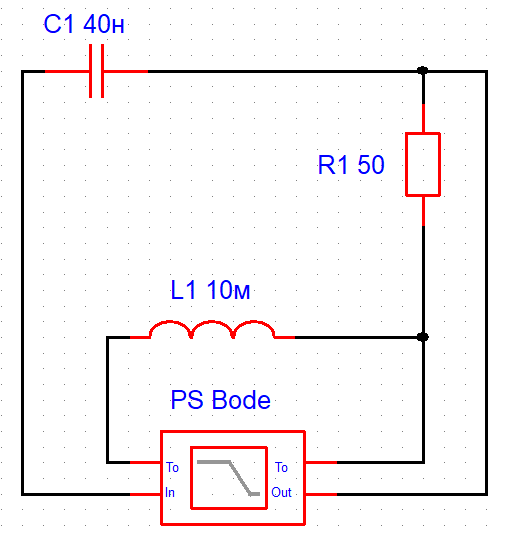 Рис 2-9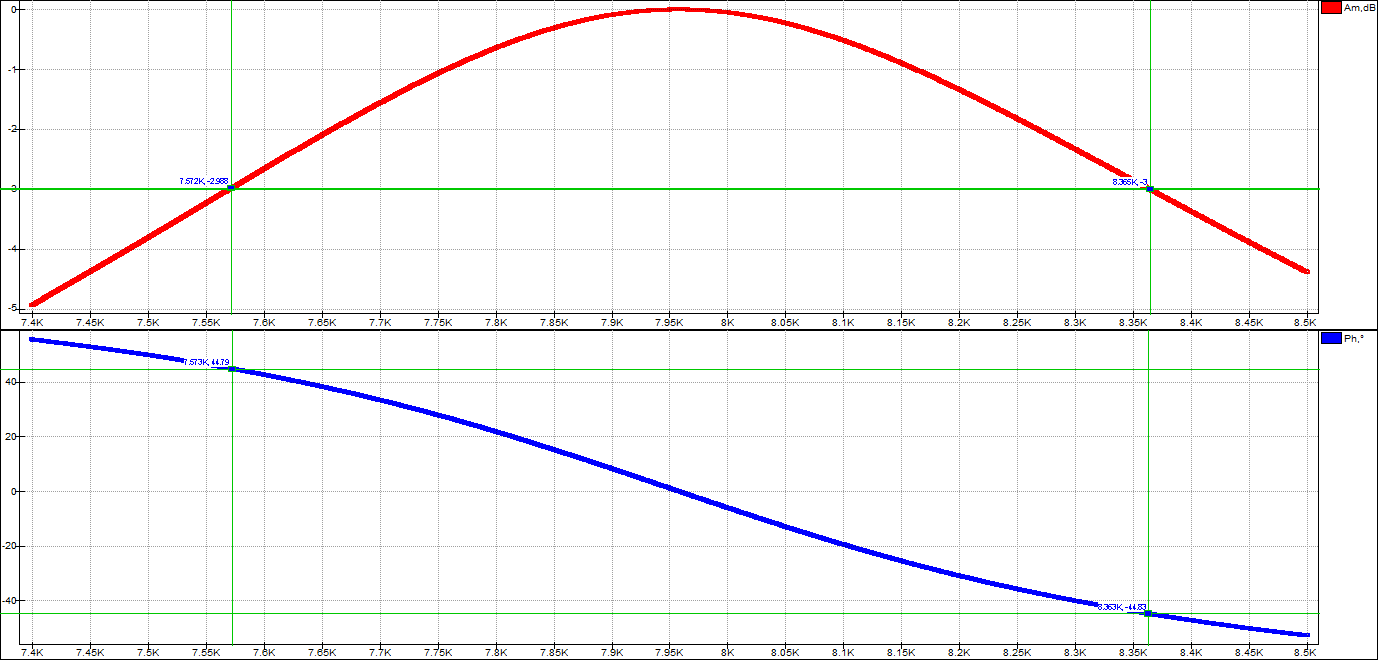 Рис 2-10Измеряем значения резонансной частоты, нижнюю и верхнюю граничащую частоту, по АЧХ и ФЧХ. На рис.2-7 изображен экран плоттера с АЧХ и ФЧХ исследуемой цепи.  Верхняя и нижняя граница полосы пропускания определяется по уровню -3 дБ Соберем схему согласно рис. 55 методических указаний и определим напряжение экспериментальным путём (Рис 2-11)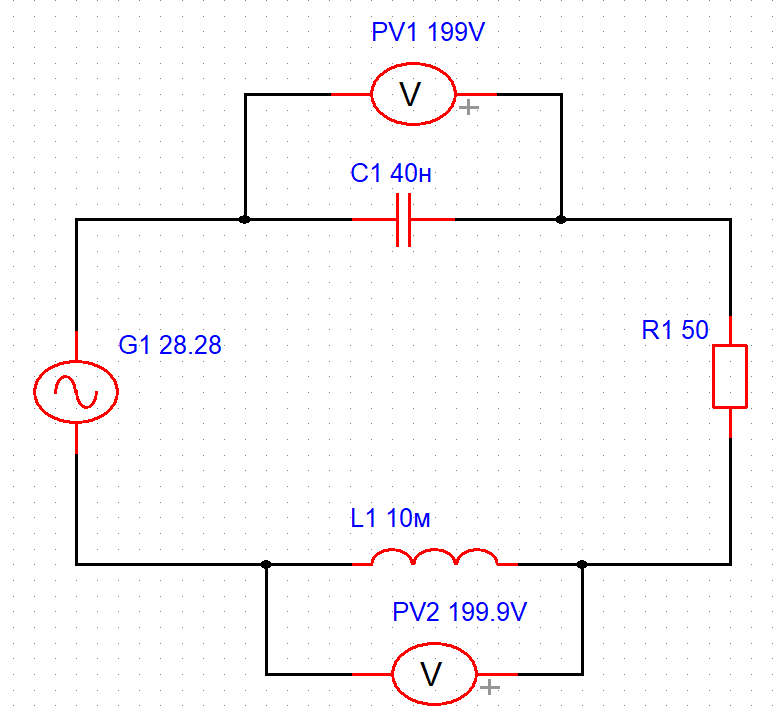 Рис 2-11Экспериментальным путём получилиОпределение напряжения расчётным путёмСравним результаты в таблице 2-3Таблица 2-33. В исходной схеме уменьшим ёмкость конденсатора в 2 разаДаноРешениеОпределим резонансную частоту, характеристическое сопротивление и добротность последовательного резонансного контураУгловая резонансная частота ω0Резонансная частота f0Характеристическое сопротивление ρДобротность резонансного контура QНижняя граница полосы пропускания fНВерхняя граница полосы пропускания fBСоберем схему согласно рис. 47 методических указаний и с помощью плоттера получим АЧХ и ФЧХ. Рис. 2-12 и Рис 2-13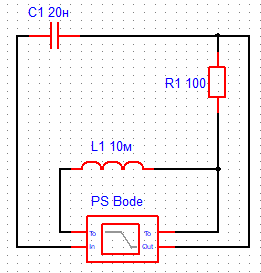 Рис 2-12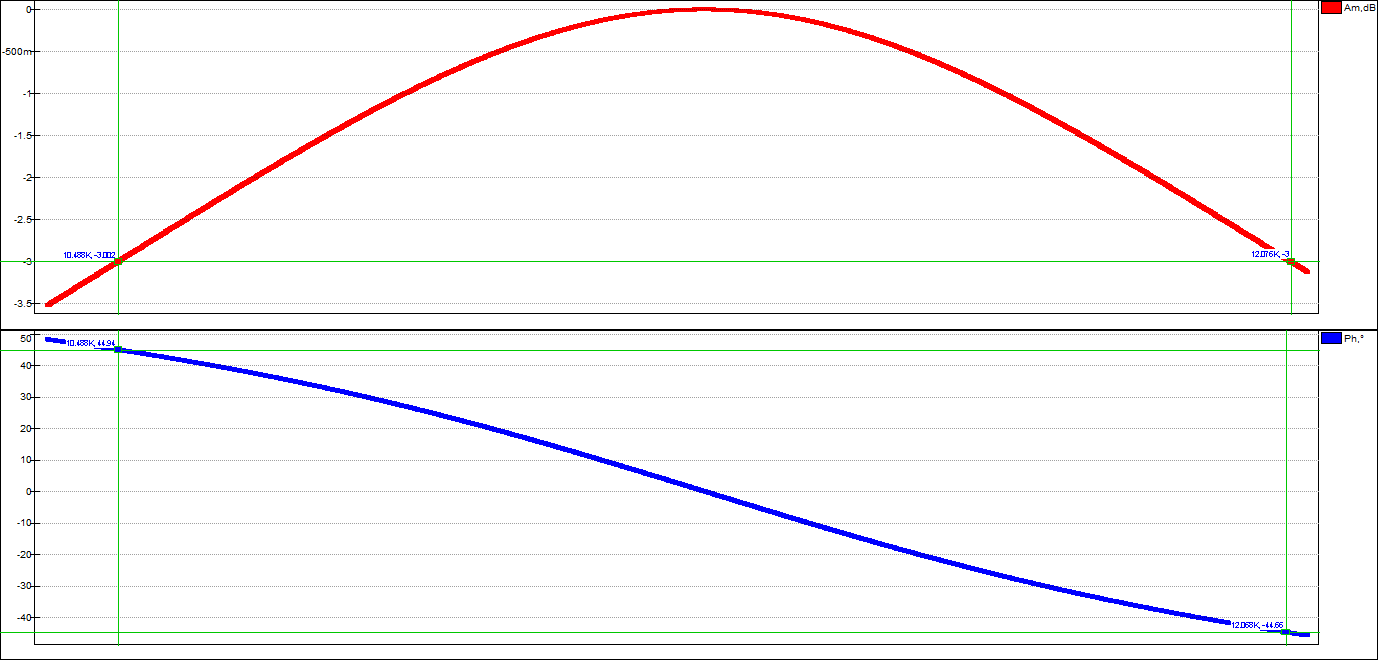 Рис 2-13Измеряем значения резонансной частоты, нижнюю и верхнюю граничащую частоту, по АЧХ и ФЧХ. На рис.2-7 изображен экран плоттера с АЧХ и ФЧХ исследуемой цепи.  Верхняя и нижняя граница полосы пропускания определяется по уровню -3 дБ Соберем схему согласно рис. 55 методических указаний и определим напряжение экспериментальным путём (Рис 2-14)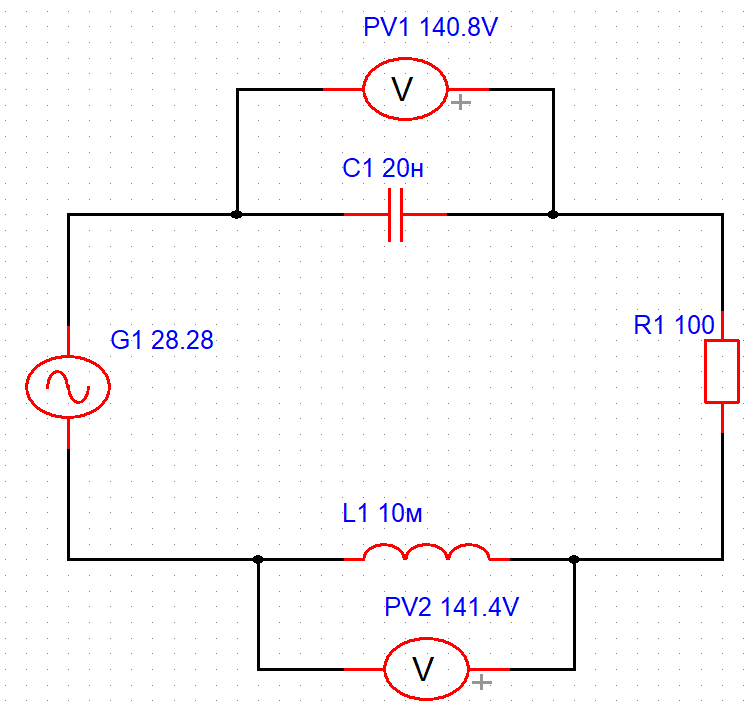 Рис 2-14Экспериментальным путём получилиОпределение напряжения расчётным путёмСравним результаты в таблице 2-3Таблица 2-34. В исходной схеме уменьшим индуктивность в два разаДаноРешениеОпределим резонансную частоту, характеристическое сопротивление и добротность последовательного резонансного контураУгловая резонансная частота ω0Резонансная частота f0Характеристическое сопротивление ρДобротность резонансного контура QНижняя граница полосы пропускания fНВерхняя граница полосы пропускания fBСоберем схему согласно рис. 47 методических указаний и с помощью плоттера получим АЧХ и ФЧХ. Рис. 2-15 и Рис 2-16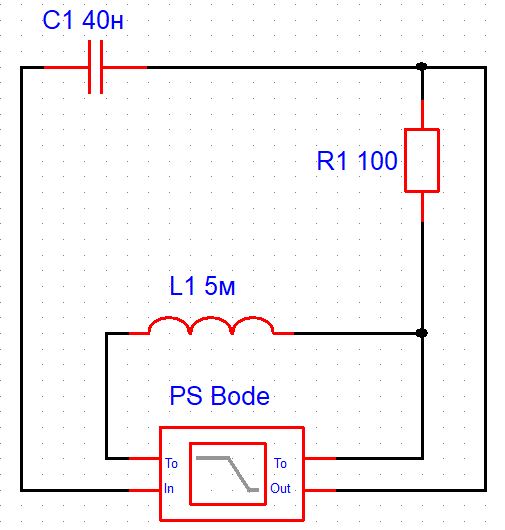 Рис 2-15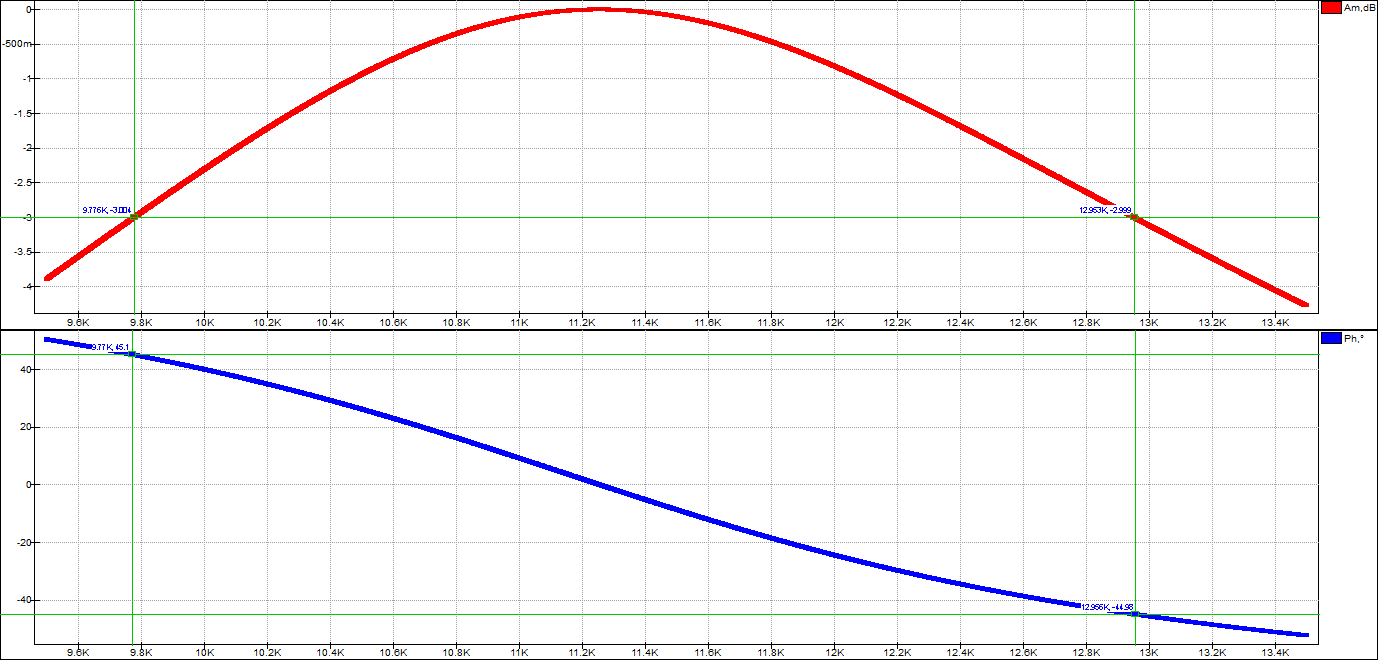 Рис 2-16Измеряем значения резонансной частоты, нижнюю и верхнюю граничащую частоту, по АЧХ и ФЧХ. На рис.2-7 изображен экран плоттера с АЧХ и ФЧХ исследуемой цепи.  Верхняя и нижняя граница полосы пропускания определяется по уровню -3 дБ Соберем схему согласно рис. 55 методических указаний и определим напряжение экспериментальным путём (Рис 2-17)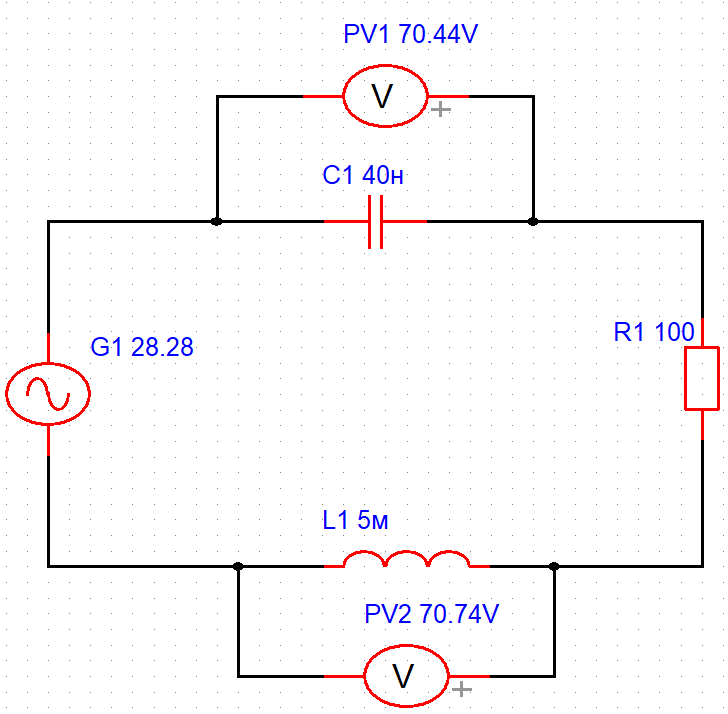 Рис 2-17Экспериментальным путём получилиОпределение напряжения расчётным путёмСравним результаты в таблице 2-4Таблица 2-4ВыводыИз полученных данных делаем вывод, что добротность контура (при условии неизменных величинах индуктивности и ёмкости), растёт при уменьшении сопротивления, то есть при уменьшении потерь энергии колебаний, тем выше добротность. От величины добротности зависит ширина полосы пропускания контура, которую можно определить отношением резонансной частоты к добротности.  Чем меньше величина сопротивления, тем уже полоса пропускания, а так же она зависит от величины индуктивности, чем она меньше, тем шире полоса пропускания.    Резонансная частота зависит от величины емкости конденсатора и индуктивности и не зависит от величины сопротивления резистора.Условия получения значения параметраПараметрыПараметрыПараметрыПараметрыПараметрыУсловия получения значения параметраI1, AI2, AI3, AI4, AI5, AРасчёт-0,06790,08800,02010,1815-0,2016Эксперимент-0,06790,08800,02010,1815-0,2016Частичная схемаТоки ветвейТоки ветвейТоки ветвейТоки ветвейТоки ветвейЧастичная схемаI1, AI2, AI3, AI4, AI5, AРис 1-2а0,2066-0,12290,0837-0,0451-0,0386Рис 1-2б-0,18430,27840,0942-0,0507-0,0435Рис 1-2в-0,0901-0,0676-0,15770,2772-0,1195Полные токи-0,06780,08790,02020,1814-0,2016Расчётные токи0,06790,08800,02010,1815-0,2016Е2, ВЕ3, ВАлгебраическая сумма ЭДС, ВЕR2, ВЕR3, ВЕR4, ВАлгебраическая сумма напряжений, В15-20-53,1680,543-8,711-5СхемаТокиТокиТокиСхемаI1, AI5, AI6, AРис 1-70,09550,05580,0397Рис 1-80,09550,05580,0397СхемаТокиТокиТокиСхемаI1, AI5, AI6, AРис 1-90,04900,03130,0177Рис 1-100,04900,03130,0177Условия получения значения параметраУсловия получения значения параметраПараметрыПараметрыПараметрыПараметрыПараметрыПараметрыПараметрыПараметрыУсловия получения значения параметраУсловия получения значения параметраUR2UX1UR3UX2II1I2I3Эксперимент(эффективные значения)Эксперимент(эффективные значения)39,9363,4861,5242,895,401,792,002,05РасчётЭффективныезначения39,8863,5061,5042,955,361,791,992,05РасчётАмплитудные значения56,4089,8086,9760,747,582,532,812,90Эксперимент(амплитудные значения)Эксперимент(амплитудные значения)56,589,887,060,6Исследуемые параметрыРасчётная частьЭкспериментальная часть резонансная, Гц7962,87963 нижней границы, Гц72067206 верхней границы, Гц87998799Ширина полосы пропускания, Гц15931593UC99,9999,57UL100,01100Исследуемые параметрыРасчётная частьЭкспериментальная часть резонансная, Гц7962,87963 нижней границы, Гц75757572 верхней границы, Гц83718365Ширина полосы пропускания, Гц793793UC199,97199,0UL200,03199,9Исследуемые параметрыРасчётная частьЭкспериментальная часть резонансная, Гц11259,711260 нижней границы, Гц10491,610488 верхней границы, Гц12084,012076Ширина полосы пропускания, Гц15881588UC141,4140,8UL141,4141,4Исследуемые параметрыРасчётная частьЭкспериментальная часть резонансная, Гц11259,711260 нижней границы, Гц9779,69776 верхней границы, Гц12963,912947Ширина полосы пропускания, Гц31773177UC70,7170,44UL70,7270,74